GREENWOOD PUBLIC SCHOOL, DD NAGAR, GWALIOR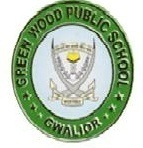 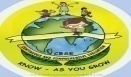 OUR MOTTO- DEVELOPMENT WITH DELIGHTSession: (2020-2021)CLASS-IChapter-1       Subject - MathematicsQ1.Write back counting 20-1Exercise 1.2Q1.Fill in the blanks.a.2 is just after  _____b.6 is just before _____c.7 is just after ______d.1 is just before _____e.9 is just before _____f. 3 is between___ and ____g.5 is between___ and_____Q2.Write the numbers in between.a.1 and 4 ____  ____b.2 and 5 ____  ____c.4 and 8 ____  ____ ___d.1 and 6 ___ ____ ___ ___Q3. Write the missing numbers.a.2 ,__ ,4, 5           b. 7,__,__,10c.4,__,__,__,8       d. 5,__,__,__,__Exercise 1.3Q1. Fill in the blanks >,< or =.a.5___8          b.7___9c.4___5           d.9___9e.3___0           f.5___4Exercise 1.4Q1. Write the increasing order of the given numbers.a.1,5,7,9,8,2 _______________b.2,0,4,6,3,7________________c.3,7,9,4,8,5________________d.2,5,7,8,0,6________________Q2.Write the decreasing order of the given numbers.a.1,7,3,2,5,4_______________b.2,5,0,1,7,9_______________c.3,9,1,5,6,8_______________d.5,4,8,2,7,3_______________